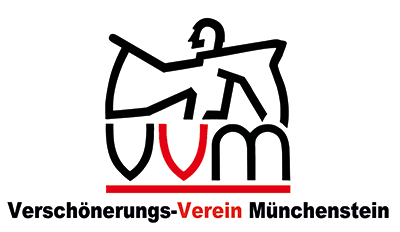                               Münchenstein, den 12. Juli 2022Liebe Mitglieder Hiermit lade ich Sie herzlich einEin Blick hinter die KulissenDas Festgelände des Eidgenössischen Schwing- und Älpler-Fests ESAF Pratteln im Baselbiet entsteht Schritt für Schritt. Der VVM ladet Sie ein, das Areal und den Aufbau der Arena zu besichtigen. Erleben Sie hautnah mit, was es braucht, um diesen faszinierenden Anlass auf die Beine zu stellen. Setzen Sie sich zur Probe auf ein Tribünenelement der Arena, die 50900 Besucher fassen wird.Die Führung dauert 1,5 Stunden. Anschliessend sind Sie eingeladen im Gabenrestaurant ein Zvieri zu geniessen. Die Kosten werden vom VVM übernommen.Ich bitte Sie höflich, sich bis am 30. Juli 2022 anzumelden.Mit freundlichen GrüssenJürg MartiPräsidentPS: Bitte Datum vormerken: Feldgottesdienst, 4. September 2022 auf dem Hof der Familie Banga, 10.15 Uhr___________________________________________________________________Anmeldung:Anzahl Personen: ___________Name: _____________________Anmeldung senden an: Jürg Marti, Zollweidenstrasse 11, 4142 Münchenstein                                      Tel.: 061 411 61 14 oder E-Mail: juerg.marti@gmail.comZur:		Führung durch das Areal des ESAF in PrattelnDatum:	Mittwoch, 17. August 2022Programm:   14.00 Uhr Treffpunkt vor Denner Zollweiden-Münchenstein		14.15 Uhr Abfahrt nach Pratteln mit Bus                     15.00 Uhr Führung durch das Gelände                     16.30 Uhr Zvieri im Gabenrestaurant                     17.30 Uhr Rückfahrt nach Münchenstein                       